Prepared by the Center on Innovations in Learning (Sept. 2016)	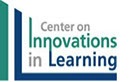 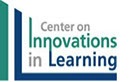 How to Do Choral RespondingGive Clear Directions and Model the Activity Tell students the types of questions that will be asked and demonstrate one or two times by acting out the roles of teacher and students. For example: “How many hydrogen atoms in a molecule of methane?” [pause briefly, then give signal for students to respond] “Four.” Provide a Brief Thinking Pause Before Signaling Students to Respond Let the complexity of the question/problem and students’ relative level of mastery determine the duration of the pause. If a thinking pause greater than 4 or 5 seconds is required for students to answer, break the content into smaller chunks. Signal Students to Respond Use a clear, consistent auditory and/or visual signal for students to respond. For example, “Class, how many?” then a finger snap, or a hand or arm movement.  Also, saying “Get ready” immediately before signaling the students’ response promotes unison responding. Provide Feedback When only correct answers are heard: (1) give confirmation and/or praise (e.g., "Yes!/All right!” “You got it.” “Great!”) and (2) present the next question, item, or problem. When one or two incorrect responses are heard: (1) confirm the majority response and restate the correct answer in context with the question for the students who erred (e.g., “Yes. A molecule of methane contains hydrogen atoms.”) and (2) a few trials later present the same question again. When more than a few incorrect responses are heard: (1) state the correct answer with a brief explanation, (2) immediately repeat the same question and signal a choral response, and (3) several trials later present the same question again. Intersperse Individual TurnsNow and then, instead of signaling a unison response, call on an individual student to answer the question. Present the question before calling a randomly selected student’s name so students cannot predict when they will be called on. Individual turns can also be used to give low-achieving students opportunities to shine in front of their classmates. After a low-achieving student chorally voices a correct response, the teacher repeats the question several trials later and calls on that student to answer individually. Maintain a Lively Pace. Students make more responses, respond with higher accuracy, and engage in less off-task behavior when teachers conduct CR at a fast pace. Preparing questions and examples prior to the lesson enables the teacher to focus on students’ responses and move without hesitation from one learning trial to the next. Deliver praise and approval for students’ participation and correct responding. For example, say, “You’re so smart!” and give “high fives” throughout the lesson. Your praise and approval can increase students’ motivation and make the CR lesson more fun. Sample script for a CR-based lesson:  Teaching elementary students the meaning of a new word (“examine”), using synonyms or short definitions.Choral Responding (CR) TipsCR has been used successfully with students from preschool through high school.CR works well in whole class or small group instructional settings, and can be lead by a teacher, assistant, or even a student!CR can be used to firm students’ background knowledge when introducing new content, to gauge learning throughout a lesson, and to provide a brief end-of- lesson review. CR can be used effectively with any curriculum content that meets three criteria: 
a) each question, problem or item presented has only one correct answer; 
b) each question can be answered with a brief oral response or phrase (e.g., counting by 5); &
c) the material is suitable for a lively paced presentation. Teacher’s Direction or Question Students’ Choral Response Listen, examine. Say it. Examine Examine means look at. What does examine mean? Look at I’ll say some sentences. You tell me “examine or not examine.”   Get ready….Aunt Rachel listened to the birds sing. Did she examine or not examine? Not examine How do you know? She didn’t look at the birds. The doctor looked at the cells carefully through her microscope. Did the doctor examine or not examine? Examine How do you know? The doctor looked at the cells. James crouched down and saw that a nail had punctured his tire. Did he examine or not examine? Examine How do you know? He looked at the tire. Repeat with more examples and non- examples. 